วัด โพนงาม	รหัสวัด                 ตั้งอยู่ที่บ้านโพนงาม  เลขที่ 107  หมู่ที่ 4 ถนน...................ตำบล/แขวง เอือดใหญ่  อำเภอ/เขต ศรีเมืองใหม่  จังหวัดอุบลราชธานี โทรศัพท์ 0954967136  สังกัดคณะสงฆ์     (  ) มหานิกาย		 (  ) ธรรมยุต		(  ) อื่นๆ..............................ที่ดินที่ตั้งวัด มีเนื้อที่  12  ไร่ 2   งาน 63 ตารางวา(  ) โฉนดที่ดิน เลขที่ ..........................(  ) น.ส. ๓ เลขที่ .........................................................() น.ส. ๓ ก เลขที่ 1192.  (  ) อื่นๆ........................................................................(  ) ที่ราชการ ประเภท ....................หนังสืออนุญาตเลขที่..........................ลงวันที่.............................อาณาเขต	ทิศเหนือ			จด ถนนสาธารณะ	ทิศใต้			จด ที่นาราษฎร	ทิศตะวันออก		จด ที่นาราษฎร	ทิศตะวันตก		จด ที่นาราษฎรที่ธรณีสงฆ์  จำนวน .................. แปลง  มีเนื้อที่ ................. ไร่ ................ งาน .................. ตารางวา(  ) โฉนดที่ดิน เลขที่ ........................................ (  ) น.ส. ๓ เลขที่ .....................................................(  ) น.ส. ๓ ก เลขที่ ......................................... (  ) อื่นๆ..............................................................	อาคารเสนาสนะ ประกอบด้วยอุโบสถ กว้าง .4 เมตร   ยาว 8 เมตร  สร้างเมื่อ พ.ศ. 2550	( ) อาคารคอนกรีตเสริมเหล็ก	(  ) อาคารครึ่งตึกครึ่งไม้	(  ) อาคารไม้	(  ) อื่นๆ..................................ศาลาการเปรียญ กว้าง 12 เมตร   ยาว 19 เมตร  สร้างเมื่อ พ.ศ. 2536	(  ) อาคารคอนกรีตเสริมเหล็ก	( ) อาคารครึ่งตึกครึ่งไม้	(  ) อาคารไม้	(  ) อื่นๆ..................................หอสวดมนต์ กว้าง ....................... เมตร   ยาว ......................เมตร  สร้างเมื่อ พ.ศ. .........................	(  ) อาคารคอนกรีตเสริมเหล็ก	(  ) อาคารครึ่งตึกครึ่งไม้	(  ) อาคารไม้	(  ) อื่นๆ..................................กุฏิสงฆ์ จำนวน 4 หลัง	( ) อาคารคอนกรีตเสริมเหล็ก จำนวน 1 หลัง	(  ) อาคารครึ่งตึกครึ่งไม้ จำนวน ........ หลัง	( ) อาคารไม้ จำนวน 3 หลัง	(  ) อื่นๆ....................... จำนวน ............ หลังวิหาร กว้าง .......................... เมตร   ยาว .......................... เมตร  สร้างเมื่อ พ.ศ. .........................	(  ) อาคารคอนกรีตเสริมเหล็ก	(  ) อาคารครึ่งตึกครึ่งไม้	(  ) อาคารไม้	(  ) อื่นๆ..................................ศาลาอเนกประสงค์ กว้าง 6 เมตร   ยาว 6 เมตร  สร้างเมื่อ พ.ศ.2563	( ) อาคารคอนกรีตเสริมเหล็ก	(  ) อาคารครึ่งตึกครึ่งไม้	(  ) อาคารไม้	(  ) อื่นๆ..................................ศาลาบำเพ็ญกุศล กว้าง ..................... เมตร   ยาว ................... เมตร  สร้างเมื่อ พ.ศ. .....................	(  ) อาคารคอนกรีตเสริมเหล็ก	(  ) อาคารครึ่งตึกครึ่งไม้	(  ) อาคารไม้	(  ) อื่นๆ..................................		นอกจากนี้มีอาคารเสนาสนะต่างๆ ดังนี้ ฌาปนสถาน จำนวน ........... หลัง หอระฆัง       จำนวน ........... หลัง  หอกลอง    จำนวน ............ หลัง  โรงครัว จำนวน 1 หลัง เรือนเก็บพัสดุ จำนวน 1 หลัง  เรือนรับรอง จำนวน ............ หลัง  อื่นๆ .............................................................................................................................................................................................................................................................................................................ปูชนียวัตถุ มี	- พระประธานประจำอุโบสถ ปางสมาธิ ขนาดหน้าตัก กว้าง 1 เมตร  สูง 1.80  เมตร  สร้างเมื่อ พ.ศ.๒๕๕๘	- พระประธานประจำศาลาการเปรียญ ปาง สมาธิ ขนาดหน้าตัก กว้าง 1.20 เมตร  สูง 2.00 เมตร  สร้างเมื่อ พ.ศ. 2538ปูชนียวัตถุอื่นๆ .........................................................................................................................................................................................................................................................................................................................................................................................................................................................................................................................................................................................................................................ประวัติวัด (โดยสังเขป)	วัด โพนงาม ตั้งวัดเมื่อวันที่.๑๘ เดือน พฤษภาคม พ.ศ. 2544วัดโพนงาม ตั้งอยู่เลขที่ ๑๐๗  หมู่ ๔ บ้านโพนงาม ตำบลเอือดใหญ่ อำเภอศรีเมืองใหม่ จังหวัดอุบลราชธานี  สังกัดคณะสงฆ์มหานิกาย มีเนื้อที่ ๑๒ ไร่ ๒ งาน ๖๓ ตารางวา ที่ดิน น.ส.๓ ก ประกาศตั้งเป็นวัด เมื่อ วันที่ ๑๘ เดือนพฤษภาคม พ.ศ.๒๕๔๔ ได้รับพระราชทานวิสุงคามสีมา วันที่  ๒๔ เดือน กุมภาพันธ์ พ.ศ. ๒๕๕๘  ผูกพัทธสีมา เมื่อวันที่ ๒๓ เดือน เมษายน  พ.ศ. ๒๕๖๐  โดย พระเทพวราจารย์  วัดมณีวนาราม  ตำบลในเมือง  อำเภอเมืองอุบลราชธานี  จังหวัดอุบลราชธานี  เป็นประธานฯวัดโพนงามตั้งอยู่ห่างจากหมู่บ้านไปทางทิศตะวันออกประมาณ ๒๐๐ เมตร  ที่ตั้ง  หมู่บ้านมีลักษณะสูง มีอาณาเขตกว้างขวางมองจากหมู่บ้านอื่นจะเห็นว่าบ้านโพนงามคล้ายตั้งอยู่บนจอมปลวก ภาษาท้องถิ่นเรียกว่า โพน  พื้นที่แถบนั้น อุดมสมบูรณ์ทำการเพาะปลูกพืชผลเจริญงอกงามสมบูรณ์  จึงได้มีการตั้งชื่อว่า บ้านโพนงาม ในปี พ.ศ.๒๕๓๖ คณะกรรมการชาวบ้านนำโดยผู้ใหญ่บ้าน คือนายเพชร โอษฐิเวช นาย เพลิง อานนท์ นายกู๋ พลากรณ์ พร้อมชาวบ้านโพนงามได้พร้อมใจกันก่อตั้งวัดขึ้น   จึงได้ไปกราบนิมนต์ ปรึกษาท่านพระครูวรญาณนิวิฐ เจ้าอาวาสวัดสมสนุก บ้านเอือดใหญ่ แล้วก็ไปนิมนต์พระบุญเพ็ง  กต ปุญฺโญ จากวัดศรีมงคล บ้านไร่ ตำบลตะบ่าย  มาอยู่จำพรรษาในที่พักสงฆ์   ปี พ.ศ.๒๕๓๖ นางคึ้ม สุพรรณ์   ได้ขออนุญาตตั้งวัดและเมื่อวันที่ ๒๔ เดือนมิถุนายน พ.ศ. ๒๕๔๒ กระทรวงศึกษาธิการจึงอนุญาตให้สร้างวัด ต่อมมาเมื่อวันที่ ๑๘ เดือนพฤษภาคม พ.ศ. ๒๕๔๔ มหาเถรสมาคมและกระทรวงศึกษาธิการจึงประกาศตั้งขึ้นเป็นวัดในพระพุทธศาสนา มี  นามว่า  วัดโพนงาม  ตามชื่อของหมู่บ้าน ตามมติมหาเถรสมาคม ครั้งที่ ๗ พ.ศ.๒๕๔๔ บัญชีที่ ๗/ ๔๐/๔๓   เนื้อที่และอาณาเขต มีเนื้อที่ ๑๒ ไร่ ๒ งาน ๖๓ ตารางวา อยู่ห่างจากหมู่บ้านไปทางทิศ ตะวันออก ประมาณ ๒๐๐ เมตร ทิศเหนือจดกับถนนสาธารณะ ทิศใต้จดกับที่นาราษฎร ทิศ ตะวันออกจดกับที่นาราษฎร ทิศตะวันตกจดกับที่นาราษฎร เสนาสนะภายในวัด  พ.ศ. ๒๕๓๖  สร้างศาลาการเปรียญ ขนาดกว้าง  ๑๒ เมตร  ยาว ๑๙ เมตร  เมื่อ พ.ศ. ๒๕๕๑ สร้างอุโบสถ ขนาดกว้าง ๔ เมตร ยาว ๘ เมตร ได้รับพระราชทานวิสุงคามสีมา วันที่  ๒๔ เดือน กุมภาพันธ์ พ.ศ. ๒๕๕๘  ผูกพัทธสีมา เมื่อวันที่ ๒๓ เดือน เมษายน  พ.ศ. ๒๕๖๐  โดย พระเทพวราจารย์  วัดมณีวนาราม  ตำบลในเมือง  อำเภอเมืองอุบลราชธานี  จังหวัดอุบลราชธานี  เป็นประธานฯการบริหารและการปกครอง มีลำดับเจ้าอาวาส  ดังนี้ พระอธิการสุทิน สนฺตจิตฺโต แต่งตั้งเมื่อวันที่ ๑๖ พฤศจิกายน พ.ศ.๒๕๔๔ – พศ. ๒๕๖๑ พระอธิการโกสินทร์  ภูริญาโณ   แต่งตั้งเมื่อ วันที่ ๑ เมษายน พ.ศ. ๒๕๖๑ - ปัจจุบัน ได้รับพระราชทานวิสุงคามสีมา เมื่อวันที่ 24 เดือน กุมภาพันธ์ พ.ศ. 2558เขตวิสุงคามสีมา กว้าง 15 เมตร ยาว 25 เมตรหากเคยมีการยกวัด การย้ายวัด การรวมวัด การเปลี่ยนแปลงชื่อวัด ให้อธิบายรายละเอียดโดยสังเขป      ....................................................................................................................................................................................................................................................................................................................................................................................................................................................................................	การศึกษา	- มีโรงเรียนพระปริยัติธรรมแผนกธรรม	เปิดสอนเมื่อ พ.ศ. ....................	- มีโรงเรียนพระปริยัติธรรมแผนกบาลี	เปิดสอนเมื่อ พ.ศ. ....................	- มีโรงเรียนพระปริยัติธรรมแผนกสามัญศึกษา	เปิดสอนเมื่อ พ.ศ. ....................	- มีศูนย์อบรมเด็กก่อนเกณฑ์ในวัด	เปิดสอนเมื่อ พ.ศ. ....................	การเผยแผ่พระพุทธศาสนา	- มีสำนักปฏิบัติธรรมประจำจังหวัด (สธจ.) แห่งที่................ แต่งตั้งเมื่อ พ.ศ. ....................	- มีหน่วยอบรมประจำตำบล (อ.ป.ต.) แต่งตั้งเมื่อ พ.ศ. ....................	อื่นๆ.............................................................................................................................................................................................................................................................................................ได้รับรางวัล (ประกาศนียบัตร/ประกาศเกียรติคุณ/โล่ ฯลฯ อาทิ สวนสมุนไพรในวัด อุทยานการศึกษาในวัด วัดพัฒนาตัวอย่าง วัดพัฒนาตัวอย่างที่มีผลงานดีเด่น เป็นต้น) …………………………………………………………………………………………………………………………………………………………………………………………………………………………………………………………………………………………………………………………การบริหารและการปกครอง	- ลำดับเจ้าอาวาสตั้งแต่อดีตจนถึงปัจจุบัน ดังนี้ 1. พระเพ็ง  กตปุญฺโญ   พ.ศ. 2536     2.พระอธิการสุทิน  สนฺตจิตฺโต  พ.ศ. 2544-2561 3.พระอธิการโกสินทร์ ภูริญาโณ พ.ศ. 2561- ปัจจุบันมีรักษาการแทนเจ้าอาวาสรูปปัจจุบัน คือ ...................................................................................…………………………………………………………………………………………………………………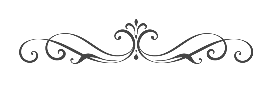 ผู้รับรองข้อมูล...............................................................................................
ตำแหน่ง   เจ้าอาวาสวัดโพนงามข้อมูล ณ วันที่ 17 เดือนพฤษภาคม 2565หมายเหตุ:  ขอให้รวบรวมและจัดส่งมายังอีเมล temple@onab.go.th ภายในวันที่ 30 สิงหาคม 2565 